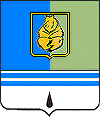 ПОСТАНОВЛЕНИЕАДМИНИСТРАЦИИ ГОРОДА КОГАЛЫМАХанты-Мансийского автономного округа – ЮгрыОт «_10 »_ июня _ 2014 г.				        № 1380О реализации мероприятий, направленных на информирование населения города Когалымао принимаемых мерах в сфере жилищно-коммунального хозяйства и по вопросам развития общественного контроля в этой сфере в 2014 годуВ соответствии с подпунктом 9.8 пункта 1 статьи 14 Федерального закона от 21.07.2007 №185-ФЗ «О Фонде содействия реформированию жилищно-коммунального хозяйства», на основании Устава города Когалыма, учитывая реализацию мероприятий по вопросам развития общественного контроля в сфере жилищно-коммунального хозяйства:  1. Утвердить Положение о реализации в городе Когалыме мероприятий, направленных на информирование населения о мерах, принимаемых Администрацией города Когалыма в сфере жилищно-коммунального хозяйства и по вопросам развития общественного контроля в этой сфере в 2014 году согласно приложению 1 к настоящему постановлению.2. Утвердить План мероприятий, направленных на информирование населения о принимаемых Администрацией города Когалыма мерах в сфере жилищно-коммунального хозяйства и по вопросам развития общественного контроля в этой сфере на 2014 год согласно приложению 2 к настоящему постановлению.3. Опубликовать настоящее постановление и приложения к нему в газете «Когалымский вестник» и разместить на официальном сайте Администрации города Когалыма в сети Интернет (www.admkogalym.ru).4. Контроль за выполнением постановления возложить на первого заместителя главы Администрации города Когалыма А.Е.Зубовича.Глава Администрации города Когалыма                                 В.И.СтепураСогласовано:начальник ЮУ						И.А.Леонтьеваначальник ОО ЮУ					С.В.Панованачальник ОРЖКХ					Л.Г.НизамоваПодготовлено:директор МКУ «УЖКХ г.Когалыма»			А.А.Морозов    Разослать: ОРЖКХ, УЖКХ, ОКОС, УИР, газетаПриложение 1к постановлению Администрациигорода Когалымаот 10.06.2014 №1380ПОЛОЖЕНИЕо реализации в городе Когалыме мероприятий, направленных на информирование населения о мерах, принимаемых Администрацией города Когалыма в сфере жилищно-коммунального хозяйства и по вопросам развития общественного контроля в этой сфере в 2014 году1. Настоящее положение регламентирует взаимодействие Администрации города Когалыма со средствами массовой информации в целях доведения до сведения населения, некоммерческих организаций, осуществляющих деятельность в жилищной и коммунальной сфере, информации о принимаемых мерах в сфере жилищно-коммунального хозяйства (далее – Положение).2. Настоящее Положение предусматривает информирование населения, некоммерческих организаций, осуществляющих деятельность в жилищной и коммунальной сфере, о мерах, принимаемых Администрацией города Когалыма в сфере жилищно-коммунального хозяйства и по вопросам развития общественного контроля в этой сфере. Указанное информирование осуществляется путем рассылки развернутых информационных релизов и производится по мере необходимости, с периодичностью такого информирования  не реже одного раза в месяц.3. Средствами массовой информации, в которых размещается информация о мерах, принимаемых Администрацией города Когалыма в сфере жилищно-коммунального хозяйства и по вопросам развития общественного контроля в этой сфере в городе Когалыме, относятся: - официальное печатное издание газета «Когалымский вестник»; - официальный сайт Администрации города Когалыма в сети Интернет: www.admkogalym.ru (далее – сайт). В рамках настоящего Положения на  сайте размещаются:1) общая информация об организациях и учреждениях города Когалыма, осуществляющих деятельность (управление) в сфере ЖКХ;2) нормативно-правовые акты, изданные Администрацией города Когалыма в сфере жилищно-коммунального хозяйства, в том числе по вопросам регулирования правоотношений, возникающих в сфере жилищно-коммунального хозяйства, включая сведения о внесении в них изменений, признании их утратившими силу, признании их судом недействующими, а также сведения о регистрации нормативно-правовых актов;3) тексты официальных выступлений и заявлений руководителя и заместителей руководителя Администрации города Когалыма, о мерах, принимаемых в сфере жилищно-коммунального хозяйства.4. Информация о принимаемых Администрации города Когалыма  мерах в сфере жилищно-коммунального хозяйства по запросу предоставляется в виде письменного ответа, в котором содержится или к которому прилагается запрашиваемая информация, либо в котором содержится мотивированный отказ в предоставлении указанной информации.5. Виды информации, размещаемой в средствах массовой информации в рамках настоящего Положения:1) комментарии и разъяснения специалистов Администрации города Когалыма, предлагающих помощь населению в решении вопросов в жилищно-коммунальной сфере по запросам граждан; 2) комментарии и разъяснения специалистов Администрации города Когалыма, предлагающих помощь населению в решении вопросов в жилищно-коммунальной сфере, об общественно-значимых изменениях в законодательстве Российской Федерации.6. Периодичность размещения (обновления, пополнения базы ответов, комментариев и разъяснений) информации на сайте – один раз в месяц.7. Под общественным контролем в рамках настоящего Положения понимается деятельность субъектов общественного контроля по наблюдению, проверке и оценке соответствия, общественным интересам мер, принимаемых Администрацией города Когалыма в сфере жилищно-коммунального хозяйства. При этом общественные интересы – это законные интересы неопределенного круга лиц, связанные с обеспечением их прав на полную и достоверную информацию о принимаемых Администрацией города Когалыма мерах в сфере жилищно-коммунального хозяйства.8. Субъектами общественного контроля могут выступать граждане, их объединения, инициативные группы, хозяйствующие субъекты, юридические лица, общественные объединения и другие заинтересованные лица.9. Объектом общественного контроля являются меры, принимаемые Администрации города Когалыма в сфере жилищно-коммунального хозяйства.10. Основанием проведения общественного контроля является обнаружение нарушений общественных интересов в сфере жилищно-коммунального хозяйства при реализации (осуществлении) Администрацией города Когалыма мер, принимаемых ими в сфере жилищно-коммунального хозяйства.11. Формами общественного контроля являются: 1) обращение о нарушении законодательства Российской Федерации;2) общественный мониторинг;3) общественный совет при  Администрации города Когалыма по осуществлению контроля за выполнением организациями жилищно-коммунального комплекса своих обязательств;12. Обращение о нарушении законодательства Российской Федерации, как форма общественного контроля, подлежит рассмотрению в соответствии с Федеральным законом от 02.05.2006 №59-ФЗ «О порядке рассмотрения обращений граждан Российской Федерации». 13. Под общественным мониторингом понимается форма общественного контроля, представляющая собой наблюдение со стороны субъектов общественного контроля за соответствием общественным интересам мер, принимаемых Администрации города Когалыма в сфере жилищно-коммунального хозяйства.14. По итогам общественного мониторинга субъектами общественного контроля принимается резолюция, которая подлежит опубликованию объектом общественного контроля в средствах массовой информации и размещению на сайте. 15. Под общественным советом понимается созданный при Администрации города Когалыма коллегиальный совещательный орган, который обеспечивает взаимодействие Администрации города Когалыма с управляющими организациями, товариществами собственников жилья, другими организациями жилищно-коммунального комплекса, с населением города Когалыма, общественными объединениями по вопросам, определяющим развитие жилищно-коммунального хозяйства города Когалыма, утвержденный постановлением Администрации города Когалыма от 29.05.2013 №1549 «О создании общественного совета при Администрации города Когалыма по осуществлению контроля за выполнением организациями жилищно-коммунального комплекса своих обязательств».16. По итогам заседаний общественного совета при Администрации города Когалыма принимаются решения, которые доводятся до сведения главы Администрации города Когалыма и размещаются на сайте Администрации города Когалыма.  17. Ответственным за взаимодействие с некоммерческими организациями и средствами массовой информации в рамках информационной работы и развития общественного контроля является отдел координации общественных связей Администрации города Когалыма.___________________________Приложение 2к постановлению Администрациигорода Когалымаот 10.06.2014 №1380Планмероприятий, направленных на информирование населенияо принимаемых Администрацией города Когалыма мерах в сфере жилищно-коммунального хозяйства и по вопросам развития общественного контроля в этой сфере на 2014 годЖКХ – жилищно-коммунальное хозяйство;МКД – многоквартирные дома.МКУ «УОДОМС» - Муниципальное казенное учреждение «Управление обеспечения деятельности органов местного самоуправления»МКУ «УЖКХ города Когалыма» - Муниципальное казенное учреждение «УЖКХ города Когалыма»__________________________№ п/пНаименование мероприятияТематика мероприятияИсполнительСрок исполнения123451Содействие в освещении в средствах массовой информации о деятельности Администрации города Когалыма по вопросам развития общественного контроля в сфере ЖКХвопросы жилищно-коммунального хозяйства и развития общественного контроля в сфере ЖКХНачальник отдела координации общественных связей Администрации города Когалыма, А.А.Анищенков течение года2Организация размещения на официальном сайте Администрации города Когалыма в сети Интернет информационных материалов о развитии общественного контроля в сфере ЖКХ  вопросы, связанные с управлением, содержанием и ремонтом общего имущества собственников помещений, предоставлением коммунальных услуг гражданам, с деятельностью управляющих организацийДиректор МКУ «УОДОМС»,М.В.Владыкинав течение года3Участие в проведении семинаров для председателей товариществ собственников жилья, жилищных, председателей советов МКД, собственников помещений, представителейуправление МКДДиректор МКУ «УЖКХ города Когалыма», А.А.Морозовв течение года по мере формирования группобщественности на базе специализированных учреждений и организаций города Когалыма4Информирование населения с помощью рубрики «Вопросы и ответы» в газете «Когалымский вестник» вопросы, связанные с управлением, содержанием и ремонтом общего имущества собственников помещений, предоставлением коммунальных услуг гражданам, с деятельностью управляющих организацийГлавный специалист  отдела координации общественных связей Администрации города Когалыма, Д.Г.Мехтиевв течение года5Проведение регулярных встреч с гражданами вопросы жилищно-коммунального хозяйстваАдминистрация города Когалымаодин раз в квартал6Участие в работе «Круглых столов» в рамках проведения различных форумов по вопросам развития жилищно-коммунального хозяйства по темам, связанным с управлением МКД, энергоэффективностью МКД, создания и функционирования региональной системы капитального ремонта МКД, взаимодействия сообществ граждан - собственников жилья с органами власти, местного самоуправления и управляющими организациямиПервый заместитель главы Администрации города Когалыма, А.Е.ЗубовичДиректор МКУ «УЖКХ города Когалыма», А.А.Морозовв течение года7Участие в организации проведения общественных слушаний, круглых столов, выездных заседаний комиссий вопросы жилищно-коммунального хозяйства, социально-экономическая ситуация в муниципальном образовании город КогалымПервый заместитель главы Администрации города Когалыма, А.Е.Зубовичне реже 2 раз в год